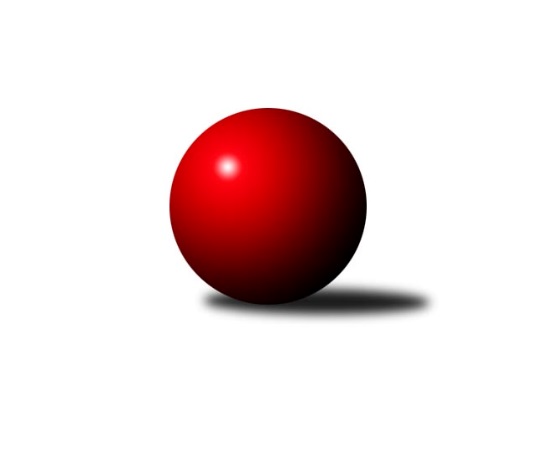 Č.12Ročník 2023/2024	13.1.2024Nejlepšího výkonu v tomto kole: 3092 dosáhlo družstvo: TJ Sokol Kdyně BPřebor Plzeňského kraje 2023/2024Výsledky 12. kolaSouhrnný přehled výsledků:TJ Sokol Pec pod Čerchovem	- TJ Havlovice 	7:1	2353:2205	18.0:6.0	13.1.TJ Sokol Díly A	- SK Škoda VS Plzeň B	6:2	2584:2433	17.0:7.0	13.1.TJ Dobřany B	- TJ Sokol Plzeň V	2:6	2407:2518	9.0:15.0	13.1.TJ Sokol Újezd sv. Kříže	- SKK Rokycany C	5:3	2594:2521	14.0:10.0	13.1.TJ Sokol Kdyně B	- TJ Slavoj Plzeň B	6:2	3092:3039	14.5:9.5	13.1.Tabulka družstev:	1.	TJ Sokol Plzeň V	11	9	1	1	61.0 : 27.0 	153.5 : 110.5 	 2845	19	2.	TJ Slavoj Plzeň B	11	8	0	3	56.0 : 32.0 	156.0 : 108.0 	 2928	16	3.	TJ Sokol Újezd sv. Kříže	11	7	1	3	54.0 : 34.0 	156.5 : 107.5 	 2926	15	4.	TJ Sokol Kdyně B	11	7	1	3	50.0 : 38.0 	147.5 : 116.5 	 2698	15	5.	TJ Sokol Díly A	11	5	3	3	45.0 : 43.0 	133.5 : 130.5 	 2969	13	6.	TJ Dobřany B	11	5	2	4	41.5 : 46.5 	105.0 : 159.0 	 2538	12	7.	SKK Rokycany C	11	4	1	6	39.0 : 49.0 	129.0 : 135.0 	 2720	9	8.	SK Škoda VS Plzeň B	11	4	0	7	41.0 : 47.0 	129.0 : 135.0 	 2786	8	9.	TJ Havlovice	11	2	2	7	30.5 : 57.5 	109.5 : 154.5 	 2616	6	10.	Holýšov C	10	1	2	7	28.0 : 52.0 	101.5 : 138.5 	 2643	4	11.	TJ Sokol Pec pod Čerchovem	11	1	1	9	34.0 : 54.0 	119.0 : 145.0 	 2506	3Podrobné výsledky kola:	 TJ Sokol Pec pod Čerchovem	2353	7:1	2205	TJ Havlovice 	Tereza Denkovičová	 	 183 	 170 		353 	 0:4 	 392 	 	209 	 183		Petr Ziegler	Martin Šubrt	 	 204 	 217 		421 	 2:2 	 379 	 	209 	 170		Ivana Lukášová	Petr Špaček	 	 184 	 197 		381 	 4:0 	 352 	 	176 	 176		Miroslav Lukáš	Filip Housar	 	 226 	 188 		414 	 4:0 	 353 	 	180 	 173		Jiří Kalista	Jan Kapic	 	 187 	 202 		389 	 4:0 	 362 	 	180 	 182		Josef Nedoma	Tomáš Vrba	 	 202 	 193 		395 	 4:0 	 367 	 	178 	 189		Vladimír Ryglrozhodčí: Jan KapicNejlepší výkon utkání: 421 - Martin Šubrt	 TJ Sokol Díly A	2584	6:2	2433	SK Škoda VS Plzeň B	Lukáš Pittr	 	 227 	 238 		465 	 4:0 	 373 	 	197 	 176		Karel Uxa	Daniel Kočí	 	 209 	 214 		423 	 2:2 	 434 	 	225 	 209		František Zügler	Jaromír Byrtus	 	 205 	 208 		413 	 3:1 	 406 	 	198 	 208		Jakub Kovářík	Jaroslav Jílek	 	 197 	 217 		414 	 2:2 	 419 	 	219 	 200		Ivana Zíková	Jaroslav Pittr	 	 196 	 227 		423 	 2:2 	 399 	 	209 	 190		Miloslav Kolařík	Jiří Jílek	 	 215 	 231 		446 	 4:0 	 402 	 	212 	 190		Ljubica Müllerovározhodčí: Jaroslav JílekNejlepší výkon utkání: 465 - Lukáš Pittr	 TJ Dobřany B	2407	2:6	2518	TJ Sokol Plzeň V	Jan Kučera	 	 202 	 179 		381 	 0:4 	 414 	 	214 	 200		Tomáš Palka	Jakub Solfronk	 	 208 	 225 		433 	 3:1 	 428 	 	208 	 220		Ivan Vladař	Jiří Jelínek	 	 162 	 235 		397 	 0:4 	 477 	 	234 	 243		Jiří Vícha	Otto Sloup	 	 198 	 205 		403 	 2:2 	 404 	 	205 	 199		Jiří Šašek	Jiří Baloun	 	 192 	 207 		399 	 0:4 	 419 	 	209 	 210		Ladislav Filek	Josef Šnajdr	 	 201 	 193 		394 	 4:0 	 376 	 	188 	 188		Jaroslav Pejsar *1rozhodčí: Josef Šnajdrstřídání: *1 od 51. hodu Jiří KarlíkNejlepší výkon utkání: 477 - Jiří Vícha	 TJ Sokol Újezd sv. Kříže	2594	5:3	2521	SKK Rokycany C	Petr Šabek	 	 205 	 213 		418 	 4:0 	 386 	 	193 	 193		Jan Ungr	Václav Praštil	 	 218 	 221 		439 	 2:2 	 415 	 	227 	 188		Ladislav Moulis	Věra Horvátová	 	 218 	 204 		422 	 2:2 	 432 	 	239 	 193		Marta Kořanová	Oldřich Jankovský	 	 222 	 196 		418 	 2:2 	 427 	 	206 	 221		Miroslav Novák	Miroslav Pivoňka	 	 248 	 174 		422 	 2:2 	 434 	 	213 	 221		Pavel Andrlík ml. *1	Roman Pivoňka	 	 262 	 213 		475 	 2:2 	 427 	 	199 	 228		Pavel Andrlík st.rozhodčí: Roman Pivoňkastřídání: *1 od 49. hodu Dominik ČernýNejlepší výkon utkání: 475 - Roman Pivoňka	 TJ Sokol Kdyně B	3092	6:2	3039	TJ Slavoj Plzeň B	Jana Pytlíková	150 	 131 	 116 	122	519 	 4:0 	 455 	 118	114 	 113	110	Rudolf Březina	Jan Lommer	114 	 132 	 134 	148	528 	 2:2 	 520 	 118	142 	 128	132	Michal Drugda	Jaroslav Löffelmann	111 	 146 	 127 	120	504 	 1:3 	 549 	 137	138 	 137	137	Josef Hořejší	Jiří Dohnal	147 	 111 	 128 	127	513 	 2:2 	 514 	 127	130 	 132	125	František Bürger	Tereza Krumlová	130 	 123 	 120 	126	499 	 2.5:1.5 	 499 	 122	121 	 130	126	Kamila Marčíková	Josef Fidrant	133 	 130 	 147 	119	529 	 3:1 	 502 	 111	122 	 136	133	Václav Hranáčrozhodčí: Josef FidrantNejlepší výkon utkání: 549 - Josef HořejšíPořadí jednotlivců:	jméno hráče	družstvo	celkem	plné	dorážka	chyby	poměr kuž.	Maximum	1.	Jiří Vícha 	TJ Sokol Plzeň V	584.09	375.8	208.3	0.9	7/7	(609.6)	2.	Roman Pivoňka 	TJ Sokol Újezd sv. Kříže	559.97	379.7	180.3	5.5	5/5	(592)	3.	Lukáš Pittr 	TJ Sokol Díly A	558.40	377.5	180.9	6.0	4/4	(572)	4.	Jaroslav Pejsar 	TJ Sokol Plzeň V	544.60	373.6	171.0	4.7	6/7	(572)	5.	Pavel Andrlík  ml.	SKK Rokycany C	542.35	357.4	185.0	5.7	7/8	(589)	6.	Josef Fidrant 	TJ Sokol Kdyně B	540.02	370.6	169.4	6.4	6/6	(589)	7.	Jiří Jílek 	TJ Sokol Díly A	538.80	368.6	170.2	7.5	4/4	(582)	8.	Jakub Solfronk 	TJ Dobřany B	536.30	365.2	171.1	5.5	6/6	(580.8)	9.	František Bürger 	TJ Slavoj Plzeň B	534.40	366.3	168.1	5.5	4/6	(584)	10.	Petr Šabek 	TJ Sokol Újezd sv. Kříže	530.42	360.6	169.8	8.0	5/5	(577.2)	11.	Miroslav Pivoňka 	TJ Sokol Újezd sv. Kříže	528.31	366.2	162.1	9.4	5/5	(556.8)	12.	Bohumil Jirka 	 Holýšov C	527.75	368.1	159.7	10.9	5/6	(570)	13.	František Zügler 	SK Škoda VS Plzeň B	525.91	360.7	165.2	9.6	8/8	(569)	14.	Václav Hranáč 	TJ Slavoj Plzeň B	524.22	361.4	162.9	8.3	6/6	(617)	15.	Tatiana Maščenko 	 Holýšov C	523.77	360.7	163.1	7.3	6/6	(559.2)	16.	Tomáš Vrba 	TJ Sokol Pec pod Čerchovem	523.62	359.7	163.9	9.1	7/7	(547)	17.	Lukáš Jaroš 	SK Škoda VS Plzeň B	522.08	344.0	178.0	7.1	7/8	(585)	18.	Kamila Marčíková 	TJ Slavoj Plzeň B	521.21	350.9	170.3	6.9	6/6	(581)	19.	Josef Hořejší 	TJ Slavoj Plzeň B	521.17	358.6	162.6	6.2	6/6	(604)	20.	Luboš Špís 	TJ Dobřany B	520.93	349.7	171.2	7.4	6/6	(574.8)	21.	Karel Řezníček 	TJ Sokol Díly A	520.31	349.6	170.7	8.9	3/4	(550.8)	22.	Václav Praštil 	TJ Sokol Újezd sv. Kříže	519.68	363.6	156.1	6.6	5/5	(566.4)	23.	Tomáš Palka 	TJ Sokol Plzeň V	516.00	355.3	160.7	8.7	6/7	(556)	24.	Miroslav Novák 	SKK Rokycany C	513.35	354.9	158.4	10.6	8/8	(576)	25.	Jana Pytlíková 	TJ Sokol Kdyně B	512.82	356.5	156.3	7.7	6/6	(552)	26.	Jiří Šašek 	TJ Sokol Plzeň V	512.80	351.2	161.6	8.9	6/7	(577)	27.	Ivan Vladař 	TJ Sokol Plzeň V	510.83	354.0	156.9	7.6	6/7	(564)	28.	Ladislav Moulis 	SKK Rokycany C	510.51	352.7	157.8	5.6	8/8	(590)	29.	Michal Drugda 	TJ Slavoj Plzeň B	510.14	357.8	152.4	10.0	6/6	(589)	30.	Roman Drugda 	TJ Slavoj Plzeň B	509.79	355.4	154.4	10.7	5/6	(566)	31.	Tereza Krumlová 	TJ Sokol Kdyně B	509.62	347.9	161.7	8.2	4/6	(546)	32.	Ljubica Müllerová 	SK Škoda VS Plzeň B	508.91	345.2	163.7	6.4	6/8	(556)	33.	Vladimír Rygl 	TJ Havlovice 	506.50	350.6	155.9	8.0	8/8	(564)	34.	Jaroslav Pittr 	TJ Sokol Díly A	505.70	340.2	165.5	9.9	4/4	(538)	35.	Jan Lommer 	TJ Sokol Kdyně B	505.70	356.4	149.3	9.7	4/6	(528)	36.	Jiří Dohnal 	TJ Sokol Kdyně B	503.61	351.5	152.2	7.9	6/6	(551)	37.	Věra Horvátová 	TJ Sokol Újezd sv. Kříže	500.89	349.7	151.1	8.4	5/5	(517)	38.	Petr Ziegler 	TJ Havlovice 	500.73	350.3	150.5	10.8	6/8	(538.8)	39.	Karel Uxa 	SK Škoda VS Plzeň B	499.23	350.3	148.9	11.7	7/8	(559)	40.	Marta Kořanová 	SKK Rokycany C	499.10	344.5	154.7	8.9	6/8	(518.4)	41.	Jiří Baloun 	TJ Dobřany B	498.05	345.9	152.1	7.8	6/6	(520.8)	42.	Jaroslav Jílek 	TJ Sokol Díly A	497.60	340.9	156.7	9.2	3/4	(521)	43.	Václav Kuželík 	TJ Sokol Kdyně B	497.59	344.8	152.8	12.9	6/6	(556.8)	44.	Pavel Andrlík  st.	SKK Rokycany C	495.96	340.5	155.5	9.6	7/8	(550)	45.	Oldřich Jankovský 	TJ Sokol Újezd sv. Kříže	495.36	354.6	140.7	11.2	5/5	(541.2)	46.	Jaroslav Löffelmann 	TJ Sokol Kdyně B	494.20	351.9	142.4	7.0	4/6	(557)	47.	Martin Šubrt 	TJ Sokol Pec pod Čerchovem	488.07	345.6	142.5	10.5	7/7	(526.8)	48.	Ivana Zíková 	SK Škoda VS Plzeň B	487.83	344.8	143.0	11.1	8/8	(555)	49.	Jan Kučera 	TJ Dobřany B	487.05	343.8	143.3	9.8	4/6	(502.8)	50.	Ivana Lukášová 	TJ Havlovice 	485.65	345.9	139.7	12.2	8/8	(560.4)	51.	Jan Ungr 	SKK Rokycany C	485.46	335.4	150.1	9.5	6/8	(542)	52.	Jan Dufek 	TJ Sokol Díly A	485.05	342.1	143.0	14.5	4/4	(517)	53.	Filip Housar 	TJ Sokol Pec pod Čerchovem	481.00	338.7	142.3	12.5	5/7	(512.4)	54.	Jan Kapic 	TJ Sokol Pec pod Čerchovem	480.93	332.1	148.8	12.1	6/7	(536.4)	55.	Petr Špaček 	TJ Sokol Pec pod Čerchovem	478.64	333.4	145.2	12.7	5/7	(502.8)	56.	Miroslav Lukáš 	TJ Havlovice 	478.20	340.3	137.9	12.8	8/8	(530.4)	57.	Otto Sloup 	TJ Dobřany B	470.52	340.4	130.2	16.2	5/6	(507.6)	58.	Miroslav Špoták 	TJ Havlovice 	464.73	336.0	128.7	15.9	6/8	(480)	59.	Jiří Kalista 	TJ Havlovice 	463.20	326.7	136.5	13.8	7/8	(548.4)	60.	Karolína Janková 	TJ Sokol Pec pod Čerchovem	460.88	330.0	130.9	14.2	6/7	(486)	61.	Jiří Myslík 	 Holýšov C	457.58	326.4	131.2	13.8	4/6	(501.6)	62.	Pavlína Lampová 	 Holýšov C	454.80	323.8	131.0	13.6	6/6	(488)	63.	Jaroslav Čermák 	 Holýšov C	447.60	324.4	123.2	15.2	5/6	(478.8)	64.	Josef Šnajdr 	TJ Dobřany B	439.93	308.2	131.7	10.6	6/6	(518.4)		Štěpánka Peštová 	TJ Havlovice 	522.00	366.0	156.0	4.8	1/8	(522)		Iveta Kouříková 	TJ Sokol Díly A	519.20	343.1	176.1	7.9	2/4	(530.4)		Jan Valdman 	TJ Sokol Plzeň V	518.08	362.8	155.3	9.6	4/7	(543)		Jaromír Duda 	TJ Sokol Díly A	513.40	358.0	155.4	9.1	2/4	(522)		Milan Laksar 	 Holýšov C	509.70	349.3	160.4	11.1	2/6	(518.4)		Jiří Rádl 	TJ Havlovice 	509.40	335.4	174.0	6.6	2/8	(523.2)		Josef Nedoma 	TJ Havlovice 	506.84	350.4	156.5	8.6	5/8	(536.4)		Zdeněk Housar 	TJ Sokol Pec pod Čerchovem	504.00	354.0	150.0	9.6	2/7	(512.4)		Ladislav Filek 	TJ Sokol Plzeň V	502.80	354.0	148.8	6.0	1/7	(502.8)		Miloslav Kolařík 	SK Škoda VS Plzeň B	500.03	354.8	145.2	9.8	5/8	(534)		Jaroslava Löffelmannová 	TJ Sokol Kdyně B	500.00	366.0	134.0	18.0	1/6	(500)		Michal Müller 	SK Škoda VS Plzeň B	499.08	336.3	162.8	9.1	4/8	(527)		Kateřina Šebestová 	TJ Sokol Kdyně B	498.00	353.0	145.0	13.0	1/6	(498)		Petr Zíka 	SK Škoda VS Plzeň B	497.53	340.7	156.8	7.7	3/8	(501.6)		Jaromír Byrtus 	TJ Sokol Díly A	495.60	350.4	145.2	15.6	1/4	(495.6)		Martin Karkoš 	TJ Sokol Plzeň V	495.50	357.0	138.5	9.5	2/7	(514)		Jana Kotroušová 	TJ Slavoj Plzeň B	491.00	338.3	152.7	14.3	3/6	(598)		Jakub Kovářík 	SK Škoda VS Plzeň B	487.20	332.4	154.8	10.8	1/8	(487.2)		Dominik Černý 	SKK Rokycany C	483.44	342.2	141.2	11.1	5/8	(516)		Jiří Stehlík 	 Holýšov C	483.27	336.2	147.1	14.0	3/6	(524)		Jiří Jelínek 	TJ Dobřany B	482.40	344.4	138.0	12.6	1/6	(488.4)		Daniel Kočí 	TJ Sokol Díly A	482.00	328.0	154.0	8.0	1/4	(507.6)		Robert Janek 	TJ Sokol Pec pod Čerchovem	480.00	319.2	160.8	10.8	1/7	(480)		Patrik Kolář 	TJ Sokol Plzeň V	479.40	319.8	159.6	9.6	2/7	(494.4)		Koloman Lázok 	TJ Dobřany B	478.80	334.8	144.0	12.0	1/6	(478.8)		Tereza Denkovičová 	TJ Sokol Pec pod Čerchovem	478.53	336.8	141.7	9.9	3/7	(494.4)		Martin Jelínek 	 Holýšov C	473.20	327.1	146.1	11.6	3/6	(507.6)		Václav Šesták 	TJ Dobřany B	472.57	340.7	131.9	11.4	3/6	(496.8)		Rudolf Březina 	TJ Slavoj Plzeň B	472.50	332.3	140.3	14.3	2/6	(495)		Ivan Böhm 	TJ Sokol Pec pod Čerchovem	470.40	332.4	138.0	14.4	1/7	(470.4)		Božena Rojtová 	 Holýšov C	464.73	331.2	133.5	13.5	3/6	(529.2)		Jiří Karlík 	TJ Sokol Plzeň V	464.50	312.7	151.8	12.1	3/7	(507)		Lucie Horková 	 Holýšov C	461.00	347.0	114.0	24.0	1/6	(461)		Václav Němec 	TJ Sokol Pec pod Čerchovem	458.40	321.6	136.8	13.2	1/7	(458.4)		Pavel Kalous 	TJ Sokol Pec pod Čerchovem	444.00	348.0	96.0	18.0	1/7	(444)		Jiří Ochotný 	TJ Sokol Díly A	440.80	321.6	119.2	17.2	1/4	(468)		Pavel Mikulenka 	TJ Sokol Díly A	436.80	310.8	126.0	12.0	1/4	(436.8)		Václav Webr 	SKK Rokycany C	430.00	293.0	137.0	17.0	1/8	(430)		Martin Smejkal 	TJ Sokol Kdyně B	427.20	282.0	145.2	13.2	1/6	(427.2)		Stanislav Šlajer 	 Holýšov C	414.00	286.0	128.0	17.0	1/6	(414)Sportovně technické informace:Starty náhradníků:registrační číslo	jméno a příjmení 	datum startu 	družstvo	číslo startu24044	Tereza Krumlová	13.01.2024	TJ Sokol Kdyně B	1x17595	Jan Lommer	13.01.2024	TJ Sokol Kdyně B	1x25067	Jiří Jelínek	13.01.2024	TJ Dobřany B	1x17749	Tereza Denkovičová	13.01.2024	TJ Sokol Pec pod Čerchovem	1x10517	Lukáš Pittr	13.01.2024	TJ Sokol Díly A	1x25079	Daniel Kočí	13.01.2024	TJ Sokol Díly A	1x26890	Rudolf Březina	13.01.2024	TJ Slavoj Plzeň B	1x26349	Jiří Karlík	13.01.2024	TJ Sokol Plzeň V	1x
Hráči dopsaní na soupisku:registrační číslo	jméno a příjmení 	datum startu 	družstvo	19895	Jaromír Byrtus	13.01.2024	TJ Sokol Díly A	Program dalšího kola:13. kolo20.1.2024	so	9:00	 Holýšov C - TJ Sokol Újezd sv. Kříže	20.1.2024	so	9:00	SKK Rokycany C - TJ Dobřany B	20.1.2024	so	9:00	TJ Sokol Plzeň V - TJ Sokol Díly A	20.1.2024	so	11:00	TJ Havlovice  - TJ Slavoj Plzeň B				TJ Sokol Kdyně B - -- volný los --	20.1.2024	so	14:00	SK Škoda VS Plzeň B - TJ Sokol Pec pod Čerchovem	Nejlepší šestka kola - absolutněNejlepší šestka kola - absolutněNejlepší šestka kola - absolutněNejlepší šestka kola - absolutněNejlepší šestka kola - dle průměru kuželenNejlepší šestka kola - dle průměru kuželenNejlepší šestka kola - dle průměru kuželenNejlepší šestka kola - dle průměru kuželenNejlepší šestka kola - dle průměru kuželenPočetJménoNázev týmuVýkonPočetJménoNázev týmuPrůměr (%)Výkon11xJiří VíchaPlzeň V572.4*11xJiří VíchaPlzeň V117.384774xRoman PivoňkaTJ Sokol Újezd 570*3xRoman PivoňkaTJ Sokol Újezd 112.374754xLukáš PittrTJ Sokol Díly A558*2xLukáš PittrTJ Sokol Díly A111.214654xJosef HořejšíSj. Plzeň B5495xJiří JílekTJ Sokol Díly A106.664465xJiří JílekTJ Sokol Díly A535.2*3xJakub SolfronkTJ Dobřany B106.554335xJosef FidrantKdyně B5291xMartin ŠubrtTJ Sokol Pec po106.52421